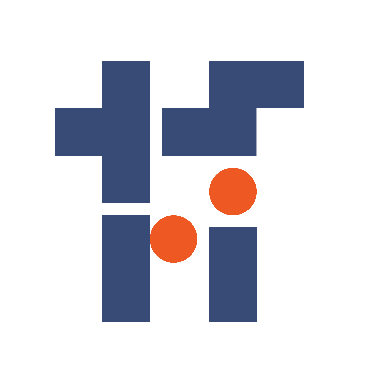 กองทุนส่งเสริมวิทยาศาสตร์ วิจัยและนวัตกรรมรายงานผลสัมฤทธิ์สำหรับทุนสนับสนุนงานพื้นฐาน (Fundamental Fund)ปีงบประมาณ พ.ศ. 2564หน่วยงาน กรมวิชาการเกษตรรายงานโครงการวิจัยชื่อเรื่องภาษาไทยชื่อเรื่องภาษาอังกฤษชื่อหัวหน้าโครงการวิจัย (ชื่อภาษาไทย)(ชื่อภาษาอังกฤษ)	ปี 2564บทสรุปผู้บริหารบทคัดย่อAbstractกิตติกรรมประกาศสารบัญเรื่อง											หน้าบทสรุปผู้บริหารบทคัดย่อAbstractกิตติกรรมประกาศสารบัญสารบัญภาพสารบัญตารางบทที่ 1 บทนำบทที่ 2 วิธีการดำเนินงานบทที่ 3 ผลการศึกษาบทที่ 4 สรุปผลและอภิปรายผลเอกสารอ้างอิงภาคผนวกสารบัญภาพสารบัญตารางบทที่ 1 บทนำ1. วิสัยทัศน์ และพันธกิจของหน่วยงาน   วิสัยทัศน์   พันธกิจ2. ยุทธศาสตร์ชาติที่สอดคล้องกับแผนปฏิบัติงานด้าน ววน. ของหน่วยงาน (โปรดเลือกเฉพาะยุทธศาสตร์ที่เกี่ยวข้องกับหน่วยงานของท่าน)		ยุทธศาสตร์ที่ 1 ด้านความมั่นคง		เพื่อบริหารจัดการสภาวะแวดล้อมของประเทศให้มีความมั่นคง ปลอดภัย และมีความสงบเรียบร้อยในทุกระดับและทุกมิติ		ยุทธศาสตร์ที่ 2 ด้านการสร้างความสามารถในการแข่งขัน		เน้นการยกระดับศักยภาพในหลากหลายมิติควบคู่กับการขยายโอกาสของประเทศไทยในเวทีโลก		ยุทธศาสตร์ที่ 3 ด้านพัฒนาและเสริมสร้างศักยภาพทรัพยากรมนุษย์		คนไทยในอนาคต มีความพร้อมทั้งกาย ใจ สติปัญญา มีทักษะที่จำเป็นในศตวรรษที่ 21 มีทักษะสื่อสารภาษาอังกฤษ		และภาษาที่ 3 และมีคุณธรรม		ยุทธศาสตร์ที่ 4 ด้านการสร้างโอกาสและความเสมอภาคทางสังคม		สร้างความเป็นธรรม และลดความเหลื่อมล้ำในทุกมิติ กระจายศูนย์กลางความเจริญทางเศรษฐกิจและสังคม เพิ่มโอกาส		ให้ทุกภาคส่วนเข้ามาเป็นกำลังของการพัฒนาประเทศในทุกระดับ		ยุทธศาสตร์ที่ 5 ด้านการสร้างการเติบโตบนคุณภาพชีวิตที่เป็นมิตรต่อสิ่งแวดล้อม		คำนึงถึงความยั่งยืนของฐานทรัพยากรธรรมชาติและสิ่งแวดล้อม ปรับเปลี่ยนพฤติกรรมของประชาชนให้เป็นมิตร		ต่อสิ่งแวดล้อม ผ่านมาตรการต่างๆ ที่มุ่งเน้นให้เกิดผลลัพธ์ต่อความยั่งยืน		ยุทธศาสตร์ที่ 6 ด้านการปรับสมดุลและพัฒนาระบบการบริหารจัดการภาครัฐ		การปรับเปลี่ยนภาครัฐ ยึดหลัก “ภาครัฐของประชาชนเพื่อประชาชนและประโยชน์ส่วนรวม”3. วงเงินงบประมาณกองทุน ววน. ที่ได้รับจัดสรรในปีงบประมาณ พ.ศ. 2564 และโปรดระบุแผนงาน/โครงการให้สอดคล้องกับโปรแกรมของแผน ววน.4. รายละเอียดโครงการ	    ที่มาและความสำคัญ/หลักการและเหตุผล	.......................................................................................................................................................................................................................................................................................................................................................................................................................................................................................................................................................................................................................		วัตถุประสงค์ของโครงการ	1) .........................................................................................................................................................................................	2) .........................................................................................................................................................................................		ขอบเขตการศึกษา	.......................................................................................................................................................................................................................................................................................................................................................................................................................................................................................................................................................................................................................		นิยามศัพท์	นิยามศัพท์เฉพาะ เป็นการให้ความหมายคำศัพท์  ที่นำมาใช้ในการวิจัย หรือของตัวแปร ให้เกิดความเข้าใจตรงกันระหว่างผู้อ่านงานวิจัยกับผู้วิจัย ดังนั้นคำที่ควรเขียนเป็นนิยามศัพท์เฉพาะเป็นคำที่ผู้วิจัยกล่าวถึงบ่อยครั้ง หรือคำที่มีความหมายเฉพาะ เพื่อให้ผู้อ่านเข้าใจตรงกับผู้วิจัยว่าคำนั้นๆ หมายถึงอะไร เช่น เกษตรกร หมายถึง ผู้ที่ประกอบอาชีพในการทำนา ทำไร่ ทำสวน หรือเลี้ยงสัตว์ ในปี พ.ศ. 2554บทที่ 2 วิธีการดำเนินงาน1.วิธีการดำเนินการวิจัยให้นำวิธีการดำเนินงานวิจัยในแบบข้อเสนอโครงการวิจัยมาใส่                                                                    ............................................................................................................................................................................................................................................................................................................................................................................................................................................................................................................................................................................................................................................................................................................................................................................................................................................................................................................................................................................................................................................................................................................................................................................................................................................................................................................................................................................................................................................................................................3. การปรับแผนงบประมาณระหว่างปี ไม่มี     มี  ได้รับอนุมัติเมื่อวันที่..........…………. (โปรดแสดงหลักฐานในภาคผนวก) เปลี่ยนแปลงงบประมาณ โปรดอธิบายการเปลี่ยนแปลง............................................................................................... เปลี่ยนแปลงวัตถุประสงค์/ผลผลิต โปรดอธิบายการเปลี่ยนแปลง................................................................................บทที่ 3 ผลการศึกษา     3.1 ผลการดำเนินงานของโครงการ         สรุปผลการดำเนินงานที่ทำได้จริง โดยให้สอดคล้องกับวัตถุประสงค์ของโครงการ (สรุปภาพรวมของโครงการ)..............................................................................................................................................................................................................................................................................................................................................................................................................3.2 ผลผลิตที่เกิดขึ้นจริง (Output)3.3 ผลลัพธ์ที่เกิดขึ้นจริง (Outcome) (ถ้ามี)*ผลลัพธ์ :  ผลสำเร็จที่เกิดจากการนำผลผลิต (Output)ไปต่อยอด การเปลี่ยนรูปของผลผลิตไปสู่รูปแบบที่ใช้ประโยชน์ได้อย่างกว้างขวาง หรือการเคลื่อนผลผลิตไปสู่กิจกรรมที่ต่อเนื่อง ซึ่งก่อให้เกิดการเปลี่ยนแปลง (Change) ที่ปรากฏชัด และมีคุณค่าทางเศรษฐกิจ สังคม และสิ่งแวดล้อม3.4 ผลกระทบที่เกิดขึ้นจริง (Impact) (ถ้ามี)* ผลกระทบ : ผลประโยชน์ที่เกิดขึ้นจากการเปลี่ยนแปลงตามผลลัพธ์ (Results of the change) ซึ่งวัดได้อย่างชัดเจนและมีหลักฐานปรากฏชัด (Evidence-based) ทางด้านเศรษฐกิจ สังคม และสิ่งแวดล้อม ทั้งที่วัดในเชิงปริมาณได้และไม่ได้ ผลกระทบอาจเป็นได้ทั้งทางบวกและทางลบ 3.5 การนำผลงานวิจัยไปใช้ประโยชน์	วิธีการ/กระบวนการผลักดันงานวิจัยไปใช้ประโยชน์ (โปรดแนบหลักฐานเชิงประจักษ์การนำผลงานไปใช้ประโยชน์)..........................................................................................................................................................................................................................................................................................................................................................................................................................ด้านนโยบาย โดยใคร...................................(ระบุใครเป็นผู้นำไปใช้)...................................................................................................                 อย่างไร..... (ระบุผลที่เกิดจากการนำไปใช้ประโยชน์ก่อให้เกิดผลอย่างไร).....................................................................ด้านสังคม โดยใคร...................................(ระบุใครเป็นผู้นำไปใช้).......................................................................................................                 อย่างไร  (ระบุผลที่เกิดจากการนำไปใช้ประโยชน์ก่อให้เกิดผลอย่างไร)........................................................................ด้านเศรษฐกิจ โดยใคร...................................(ระบุใครเป็นผู้นำไปใช้).................................................................................................                  อย่างไร..... (ระบุผลที่เกิดจากการนำไปใช้ประโยชน์ก่อให้เกิดผลอย่างไร)...................................................................ด้านวิชาการ โดยใคร...................................(ระบุใครเป็นผู้นำไปใช้)...................................................................................................                อย่างไร..... (ระบุผลที่เกิดจากการนำไปใช้ประโยชน์ก่อให้เกิดผลอย่างไร).....................................................................* คำจำกัดความการนำใช้ประโยชน์ในแต่ละด้าน       1. ด้านโยบายและสาธารณะ การนำความรู้จากงานวิจัยไปใช้ในกระบวนการกำหนดนโยบาย อาจเป็นนโยบายระดับประเทศ ระดับภูมิภาค ระดับจังหวัด ระดับท้องถิ่นการใช้ประโยชน์ด้านนโยบายจะรวมทั้งการนำองค์ความรู้ไปสังเคราะห์เป็นนโยบายหรือทางเลือกเชิงนโยบาย (Policy options) แล้วนำนโยบายนั้นไปสู่ผู้ใช้ประโยชน์ในวงกว้างเพื่อประโยชน์ของสังคม และประชาชนทั่วไป เพื่อเพิ่มคุณภาพชีวิตของประชาชน สร้างสังคมคุณภาพ และส่งเสริมคุณภาพสิ่งแวดล้อม       2. ด้านพาณิชย์/เศรษฐกิจ เป็นผลงานวิจัยที่เน้นสร้างนวัตกรรม เทคโนโลยี ผลิตภัณฑ์ใหม่ หรือการพัฒนาจากสิ่งที่มีอยู่เดิม โดยเป็นการนำไปใช้ประโยชน์ในการผลิตเชิงพาณิชย์หรือลดการนำเข้าเทคโนโลยีจากต่างประเทศ หรือนำไปสู่การพัฒนารูปแบบธุรกิจใหม่ โดยมีเป้าหมายเพื่อสร้างมูลค่าเพิ่ม เพิ่มประสิทธิภาพในกระบวนการผลิตและบริการ      3. ด้านสังคมและชุมชน การนำกระบวนการ วิธีการ องค์ความรู้ การเปลี่ยนแปลงการเสริมพลัง อันเป็นผลกระทบ ที่เกิดจากการวิจัยและพัฒนาชุมชน ท้องถิ่นพื้นที่ ไปใช้ให้เกิดประโยชน์การขยายผลต่อชุมชน ท้องถิ่น หรือรวมถึงสังคมอื่น      4. ด้านวิชาการ เป็นผลงานตีพิมพ์ทางวิชาการ การนำองค์ความรู้จากผลงานวิจัยที่ตีพิมพ์ในรูปแบบต่าง ๆ เช่น ผลงานตีพิมพ์ในวารสารระดับนานาชาติ ระดับชาติหนังสือ ตำรา บทเรียน ไปเป็นประโยชน์ด้านวิชาการ การเรียนรู้ การเรียนการสอนในวงนักวิชาการและผู้สนใจด้านวิชาการ รวมถึงการนำผลงานวิจัยไปวิจัยต่อยอดสื่อสาธารณะ การเผยแพร่ความรู้จากผลงานวิจัยที่ได้ต่อสาธารณะ ผ่านทางหนังสือพิมพ์ / วารสาร / โทรทัศน์ / วิทยุ / คู่มือ / แผ่นพับ การฝึกอบรม และสื่อสังคมออนไลน์ต่าง ๆ เป็นต้นบทที่ 4 สรุปผลและอภิปรายผลสรุปผลและอภิปรายผล	สรุปผล..........สรุปผลในภาพรวมของกิจกรรมที่อยู่ภายใต้โครงการ.....................................................................................................................................................................................................................................................................................................อภิปรายผล....อภิปรายผลในภาพรวมของกิจกรรมที่อยู่ภายใต้โครงการ..............................................................................................................................................................................................................................................................................................ข้อเสนอแนะต่อผู้เกี่ยวข้องสำหรับการดำเนินงานในระยะต่อไป........................................................................................................................................................................................................................................................................................................................................................................................................................................................................................................................................................................................................................................................................................................................................................................................................................................ปัญหาและอุปสรรคในการทำงาน........................................................................................................................................................................................................................................................................................................................................................................................................................................................................................................................................................................................................................................................................................................................................................................................................................................เอกสารอ้างอิงภาคผนวกโปรแกรมตามแผน ววน.งบประมาณ (บาท)โปรแกรม......................................................ผลผลิตตามคำรับรองจำนวนหน่วยนับผลผลิตที่เกิดขึ้นจริงจำนวนหน่วยนับรายละเอียดผลผลิต (พร้อมแนบหลักฐาน)เชิงคุณภาพ1. องค์ความรู้1เรื่อง1. องค์ความรู้1เรื่องเรื่อง.....................................2. ต้นแบบผลิตภัณฑ์2. ต้นแบบผลิตภัณฑ์   2.1 ระดับภาคสนาม 2ต้นแบบ   2.1 ระดับภาคสนาม 2ต้นแบบต้นแบบ.................................   2.2 ระดับห้องปฏิบัติการ1ต้นแบบ   2.2 ระดับห้องปฏิบัติการ1ต้นแบบ	ผลลัพธ์ที่เกิดขึ้นจริงปีที่เกิดผลลัพธ์ผลกระทบที่เกิดขึ้นจริงปีที่เกิดผลกระทบด้านเศรษฐกิจ : ด้านสังคม :ด้านสิ่งแวดล้อม : 